30 ejemplos de publicidad inteligente en diariosLa prensa escrita es uno de los soportes publicitarios más longevos, y pese a la pujanza de los jóvenes medios digitales, se resiste a morir definitivamente. Para esquivar las embestidas de la más versátil e interactiva publicidad digital, la tradicional publicidad en diarios recurre a la creatividad y a la inteligencia para sorprender al lector. Prueba de ello son los ingeniosos anuncios impresos que Designers Couch recoge a continuación: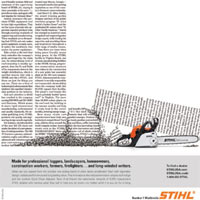 1. Comunique-se AwardPinche aquí para ver la imagen en mayor resolución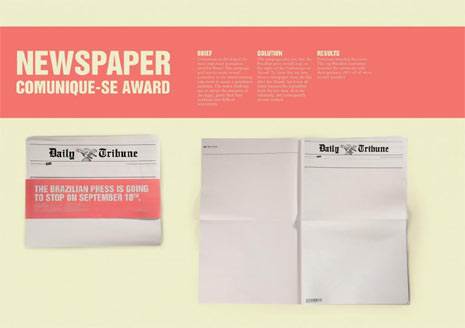 2. ACEPinche aquí para ver la imagen en mayor resolución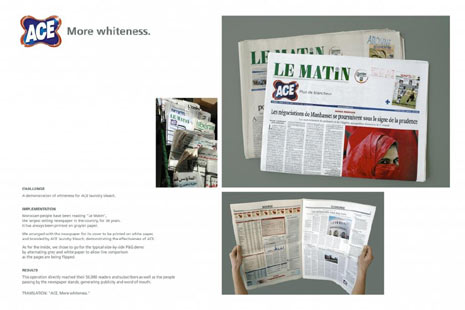 3. Allianz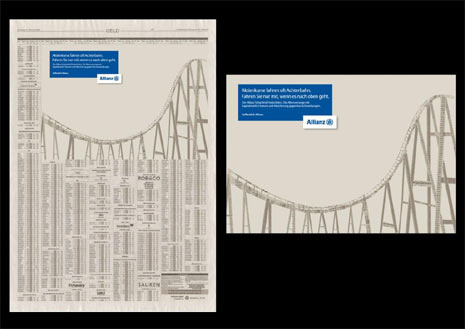 Pinche aquí para ver la imagen en mayor resolución4. The Asahi Newspaper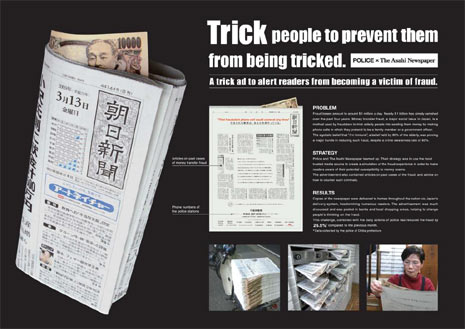 Pinche aquí para ver la imagen en mayor resolución5. BK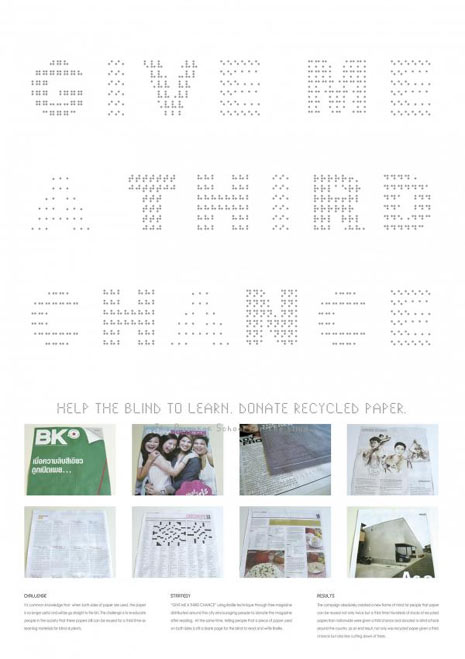 Pinche aquí para ver la imagen en mayor resolución6. Jeep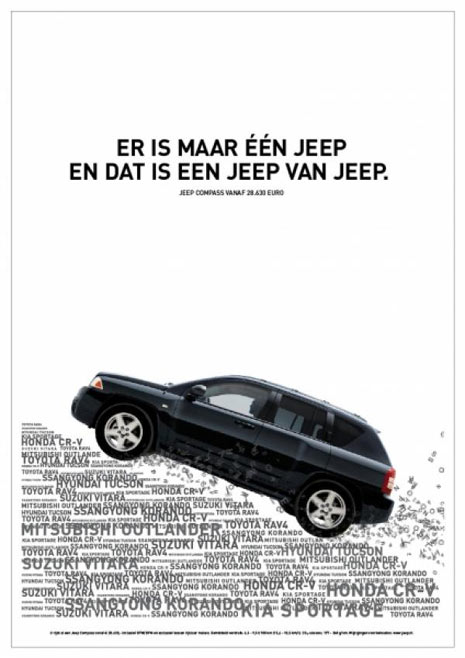 Pinche aquí para ver la imagen en mayor resolución7. Canadian Blood Services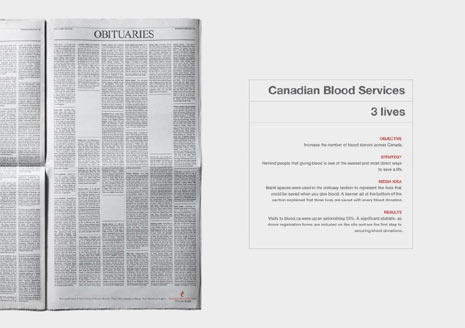 Pinche aquí para ver la imagen en mayor resolución8. Cape Argus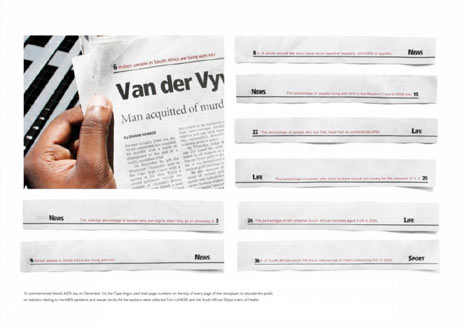 Pinche aquí para ver la imagen en mayor resolución9. Mercator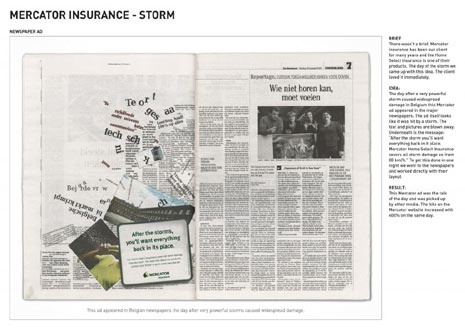 Pinche aquí para ver la imagen en mayor resolución10. Save the Children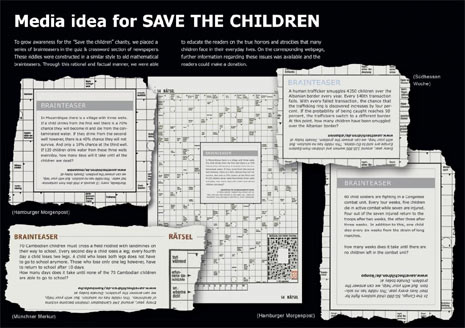 Pinche aquí para ver la imagen en mayor resolución11. Correio Braziliense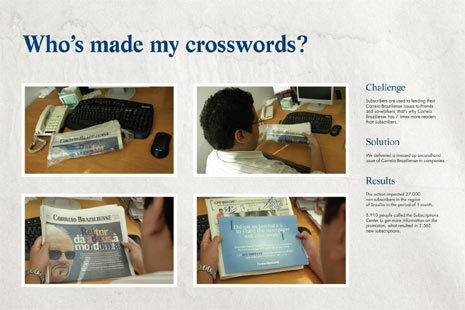 Pinche aquí para ver la imagen en mayor resolución12. L’Occitane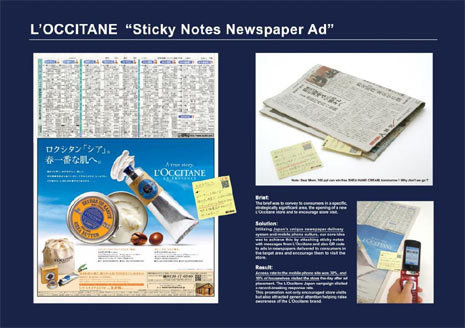 Pinche aquí para ver la imagen en mayor resolución13. Stern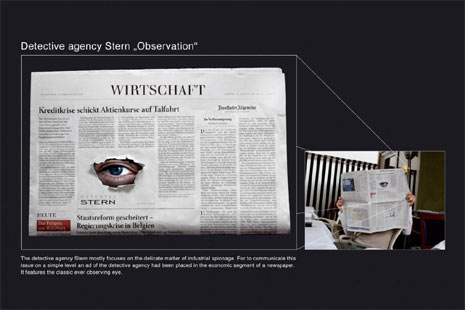 Pinche aquí para ver la imagen en mayor resolución14. El Tiempo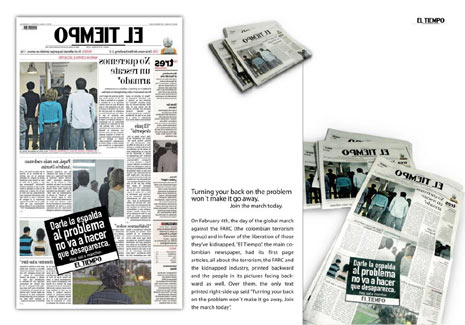 Pinche aquí para ver la imagen en mayor resolución15. Endangered Wildlife Trust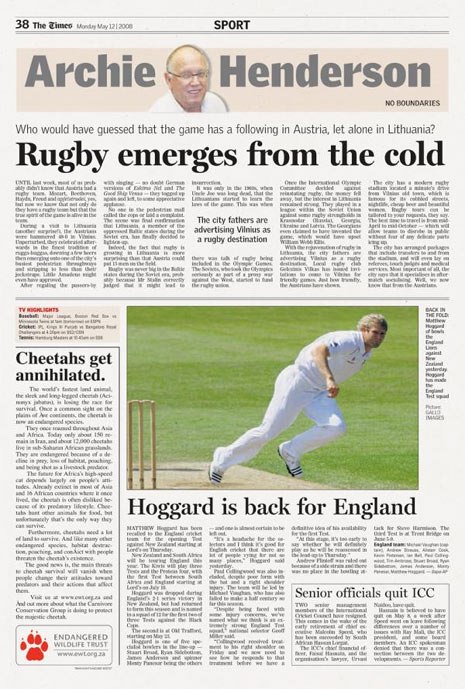 Pinche aquí para ver la imagen en mayor resolución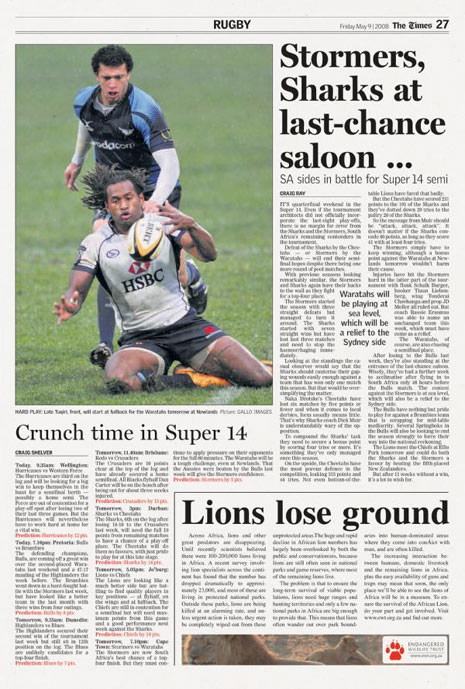 Pinche aquí para ver la imagen en mayor resolución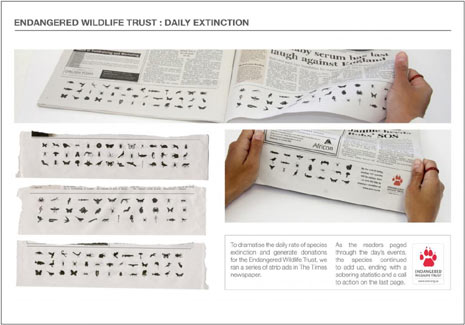 Pinche aquí para ver la imagen en mayor resolución16. HSBC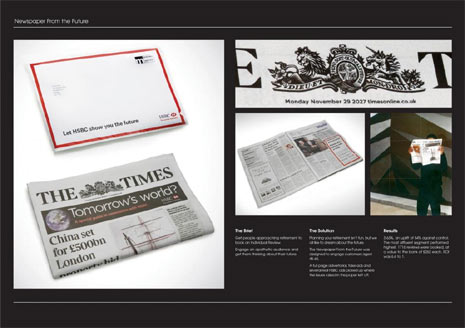 Pinche aquí para ver la imagen en mayor resolución17. Infiniti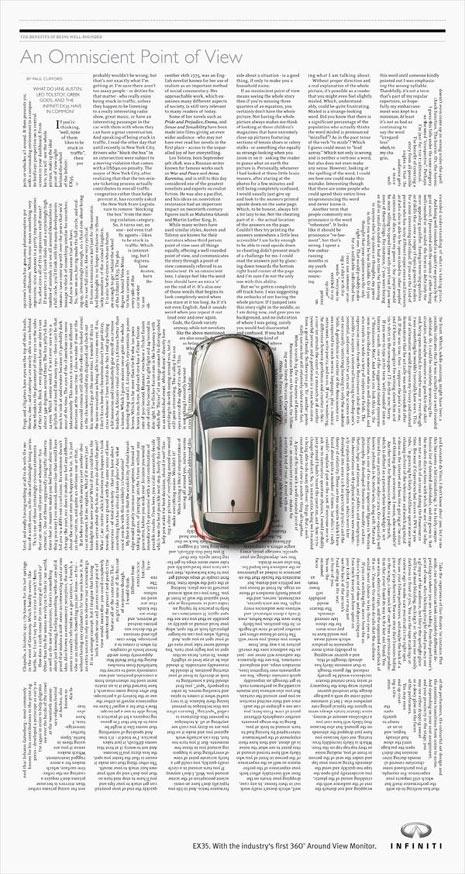 Pinche aquí para ver la imagen en mayor resolución18. Kurier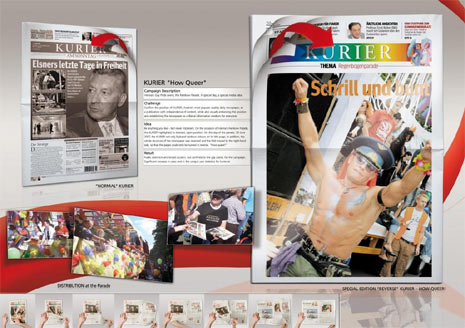 Pinche aquí para ver la imagen en mayor resolución19. Must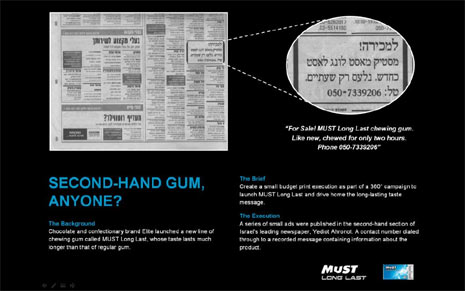 Pinche aquí para ver la imagen en mayor resolución20. Nissan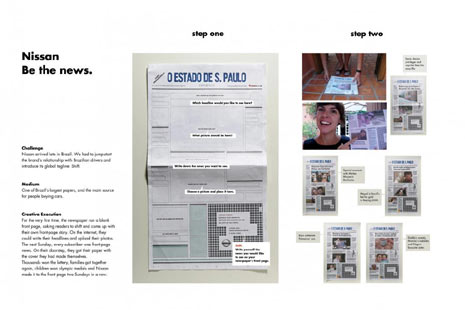 Pinche aquí para ver la imagen en mayor resolución21. Mont Blanc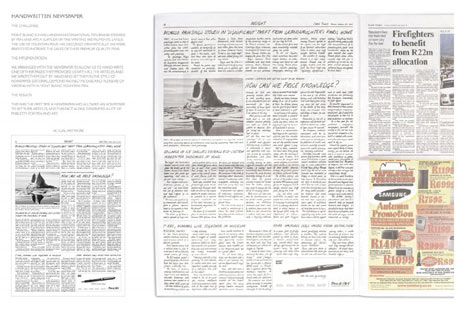 Pinche aquí para ver la imagen en mayor resolución22. Perfect Cavity Finder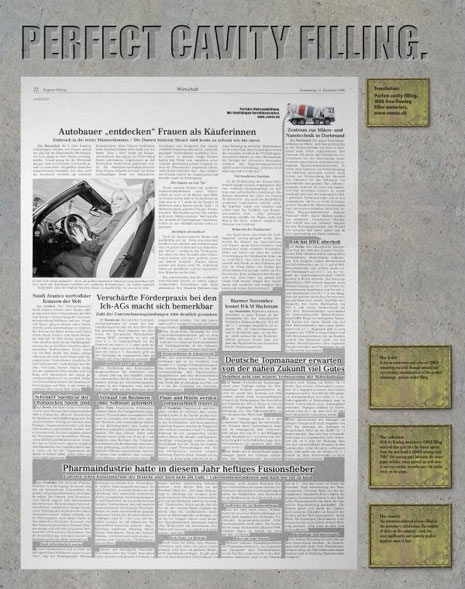 Pinche aquí para ver la imagen en mayor resolución23. Ribbon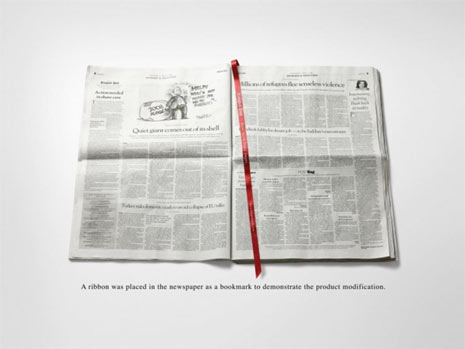 Pinche aquí para ver la imagen en mayor resolución24. Stabilo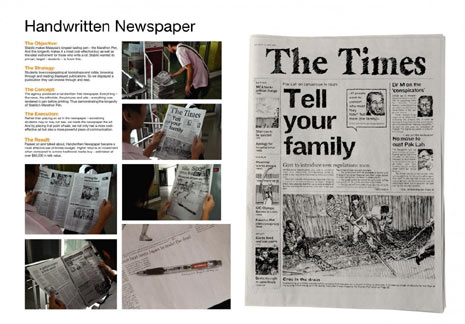 Pinche aquí para ver la imagen en mayor resolución25. Stihl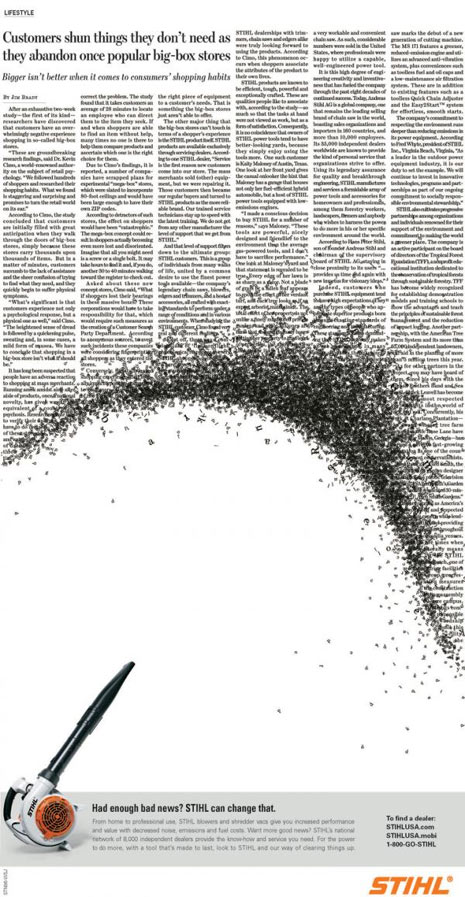 Pinche aquí para ver la imagen en mayor resolución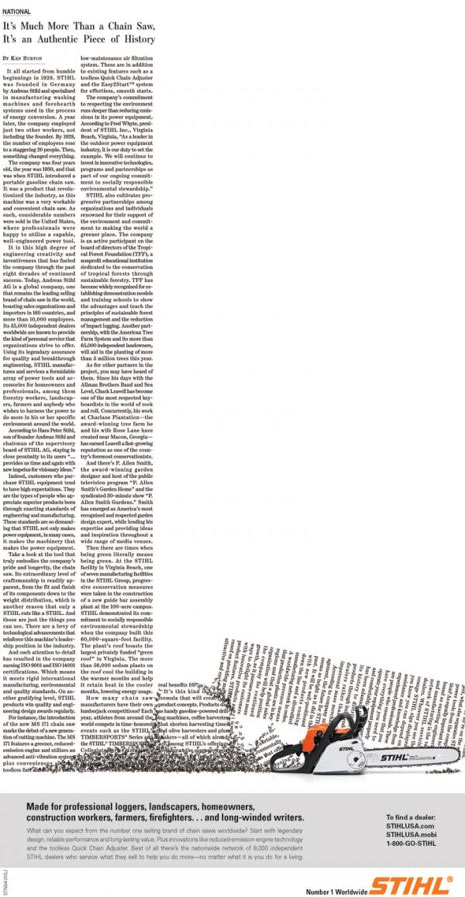 Pinche aquí para ver la imagen en mayor resolución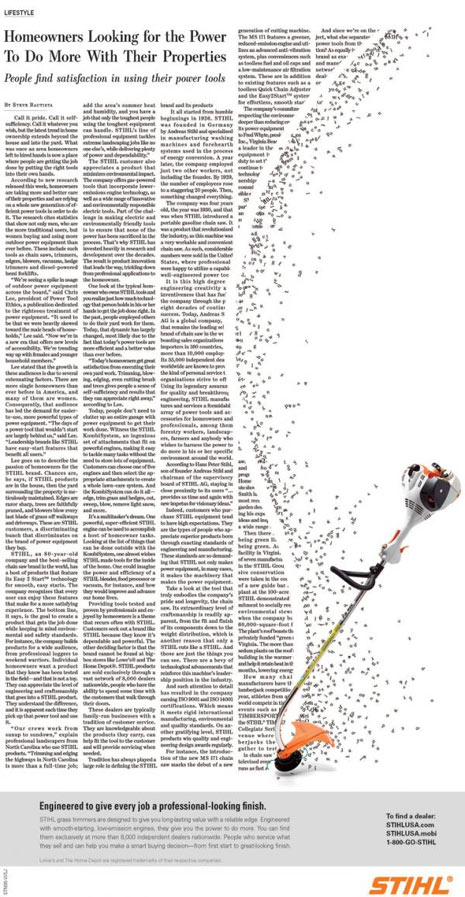 Pinche aquí para ver la imagen en mayor resolución26. Life’s Calling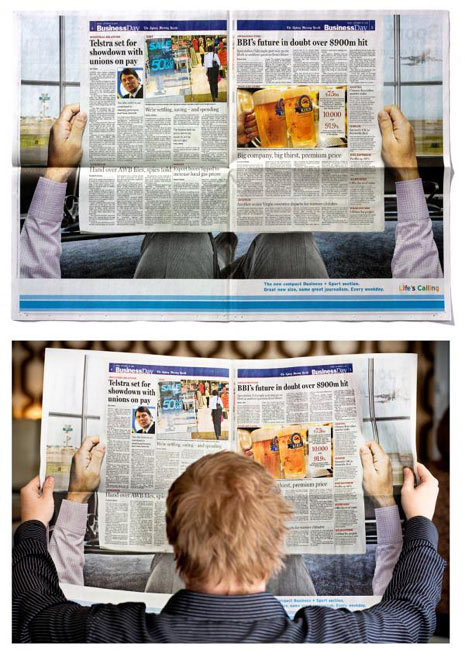 Pinche aquí para ver la imagen en mayor resolución27. The Times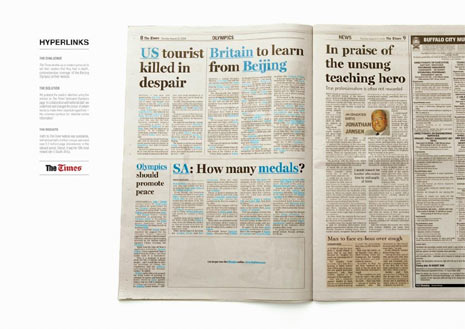 Pinche aquí para ver la imagen en mayor resolución28. Vegemite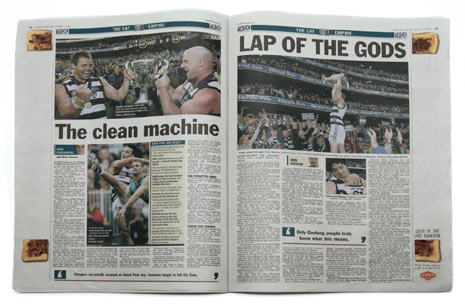 Pinche aquí para ver la imagen en mayor resolución29. Volkswagen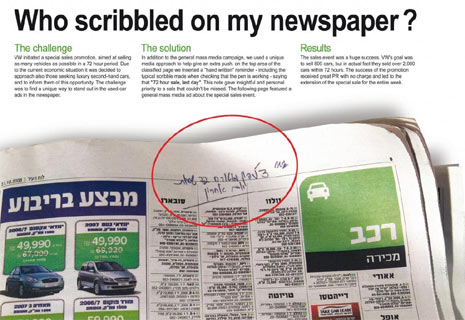 Pinche aquí para ver la imagen en mayor resolución30. Dislexia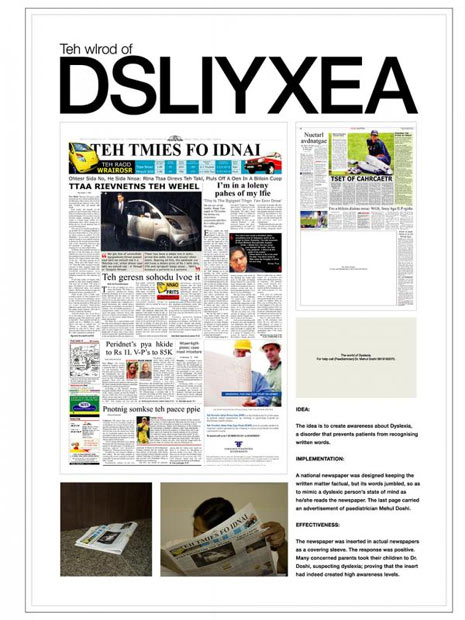 Pinche aquí para ver la imagen en mayor resolución

Leer más:  30 ejemplos de publicidad inteligente en diarios : Marketing Directo  http://www.marketingdirecto.com/actualidad/publicidad/30-ejemplos-de-publicidad-inteligente-en-diarios/#PXm9gF850AWVpHQR
Mejora tu Posicionamiento Web con http://www.intentshare.com
